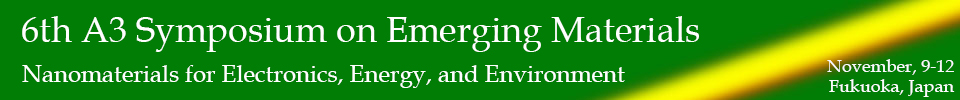 Registration form（Deadline: September 18 (Fri), please send this form to “ago.hiroki.974@m.kyushu-u.ac.jp”）Title: □ Prof.  □ Dr.  □ Student  /  □ Mr.  □ Ms.  First Name:                              Middle Name:             Family Name:                                  Address:                                                                                                     Address:                                                                           ,             ,           Zip-code     countryE-mail:                                           Phone:                        Fax:                      ▶ Registration*  *Payment at Kyushu Univ.  Only cash (Japanese yen) is accepted. ▶ Hotel Hokke Club Fukuoka** (only for participants from abroad)**Payment at the hotel.  They can accept credit cards.▶ Flight (please write if you have already booked the flight)▶ Abstract□ I have already submitted abstract / □ I will submit my abstract very soon / □ I will not present at the Symposium (only for participation)▶ Visa□ I need visa (please send your detailed information* to the e-mail below)* http://ago.cm.kyushu-u.ac.jp/A3/links.html□ I do not need visa▶ Event participation (Tentative schedule is OK. This is used for rough estimation of the number of participants)▶ Request/note (if any, such as the request for the vegetarian food)Registration feeProfessor & postdoc□ 20,000 Japanese yen (\)Student□ 15,000 Japanese yen (\)Name of supervisor:                          Arrival Date:                  Departure Date:              □ Single Room  \ 7,500□ Twin Room (five rooms are available) -\ 14,000Total Number of Nights:      nightsTotal Cost : \              ‡Cancellation: we follow the rule of the Hotel Hokke Club□ I agreed to pay cancellation fee for one night if I cancelArrival date at Fukuoka airport:                  Arrival time:Flight No.:Departure date from Fukuoka airport:Departure time:Flight No.:Welcome reception (Nov. 9): □ Attend  □ Not attend Dinner for invited speakers (Nov. 10) □ Attend  □ Not attendExcursion (Nov. 11) □ Attend  □ Not attendBanquet (Nov. 11)□ Attend  □ Not attend